SUSPENSO A LOS PRESUPUESTOS DE LA JUNTA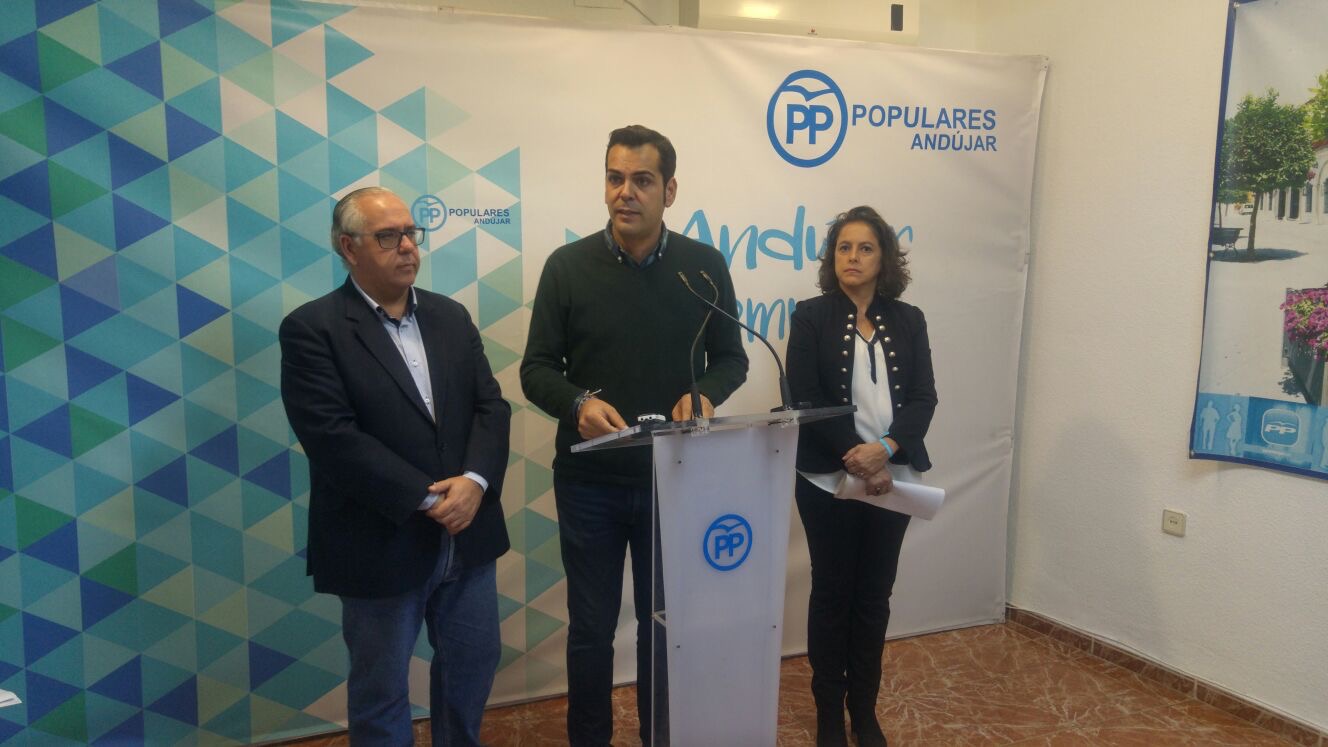 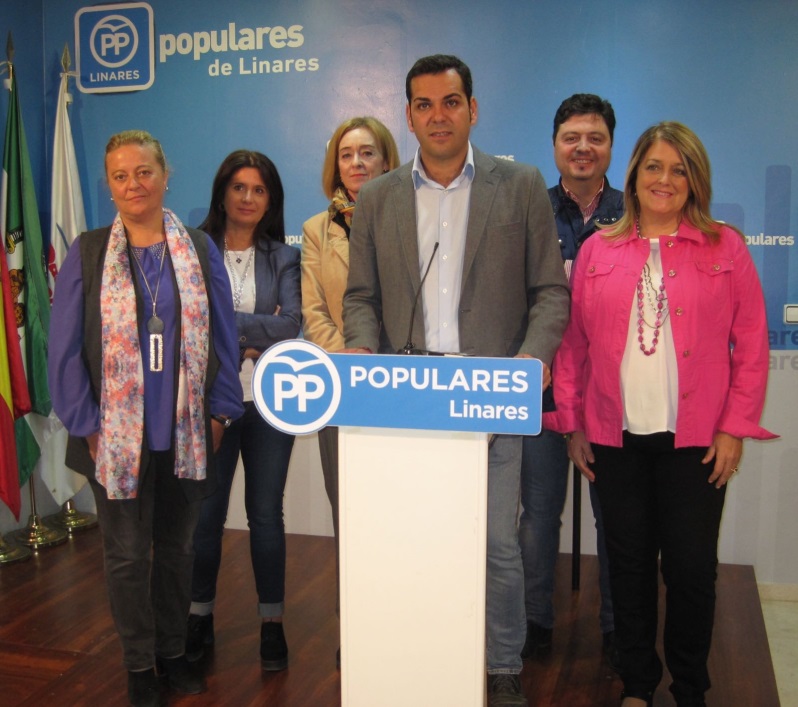 Los presupuestos de la Junta de Andalucía 2018: los peores para Jaén, cuando la financiación del Gobierno de Mariano Rajoy es mayor.EL PSOE, ES EL PROBLEMA QUE TIENE ANDALUCÍA, NADA DE ESTE PRESUPUESTO SIRVE PARA SACAR A JAÉN DEL VAGÓN DE COLA NACIONAL.La voz del Partido Popular de Jaén, se transforma en 170 enmiendas, de los 97 municipios de la provincia.¿Qué decimos?0 € para la A-306, 0 € para la A-316, 0 € para el desdoblamiento de la A-311.El lamentable estado  de la Red Autonómica de Carreteras, prevé solucionarlo, pintando líneas amarillas, reduciendo la velocidad y colocando señales de badén.Ni una sola inversión en las reclamaciones históricas de Jaén:Centro Intermodal de AndújarCiudad Sanitaria de JaénCentro de Transportes y Mercancías de Bailen… No provincializan los presupuestos, contraviniendo la Ley de la Hacienda Pública AndaluzaDe los 1.910 M€ de Desarrollo Rural, sólo 8 M€ para caminos ruralesEl mayor recorte en la Consejería de Agricultura 14.29% en los 3 últimos añosAndalucía con la lista de espera en dependencia más grande de EspañaAndalucía tiene el menor gasto sanitario de todas las Comunidades AutónomasCongelación de la PATRICA, al finalizar 2018, la Junta deberá a los ayuntamientos de la provincia: ¡71.862.772,32€!Es un presupuesto expansivo, donde la mayoría del aumento, viene del Gobierno de España, que aumenta un 7.6% (1.344 M€) la financiación a la Junta de Andalucía.No se rebaja el tramo autonómico del IRPF.No reforma el Impuesto de Transmisiones Patrimoniales y AJD, sigue siendo de los más altos de España.Engañan con la Reforma del Impuesto de Sucesiones y no reforman el Impuesto de Donaciones. ¡En 2018, recaudarán más!No hay aplicación presupuestaria concreta en la que se consignen la recuperación de las cantidades defraudadas, impidiendo la evaluación de la gestión de las mismas¿Qué dice el PSOE?Todo es culpa de RajoyEl Partido Popular, renueva sus estructuras locales, de manera democrática, ejemplar y tranquilaEl Partido Popular de Jaén, trabaja para que:1 Salga de cada estructura local, el Partido Popular que Gobierne en la Junta de Andalucía y en la Diputación provincial de Jaén.2 Se refuerce el sentido de pertenencia al partido que ha recuperado a España de la mayor crisis económica de su historia moderna.3 Se haga más grande el Partido Popular de Jaén, donde encuentren en nosotros la opción política en la que confiar.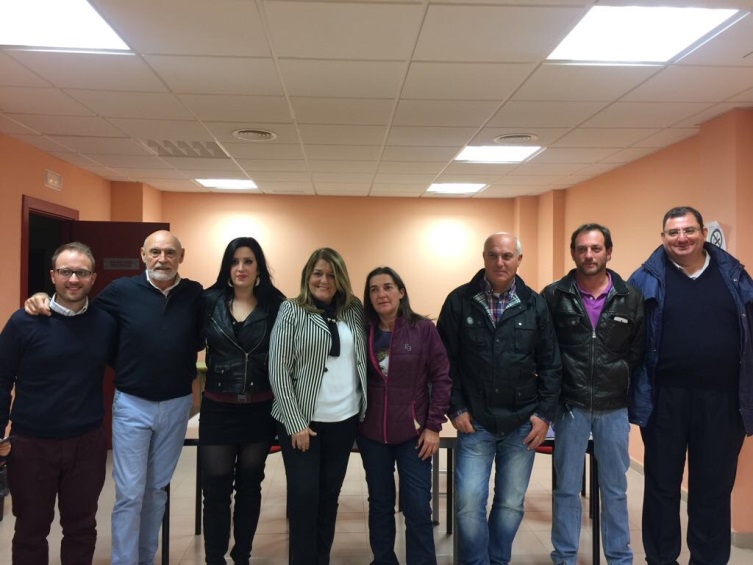 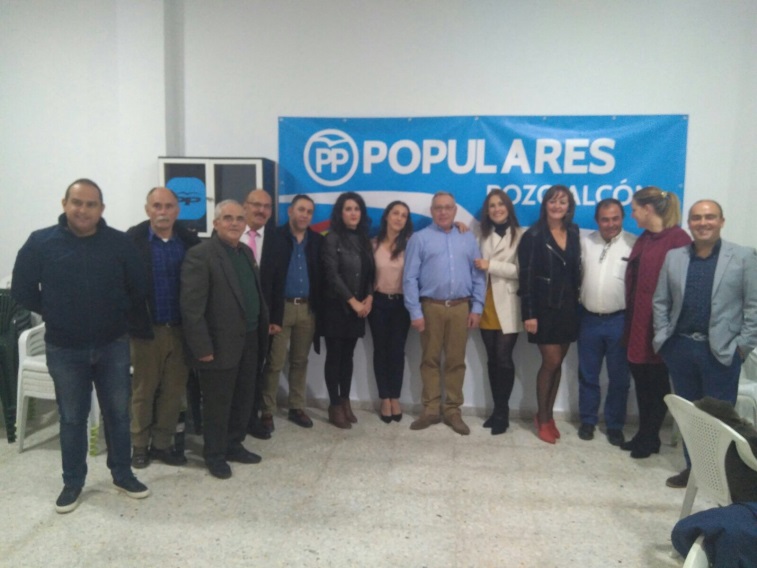 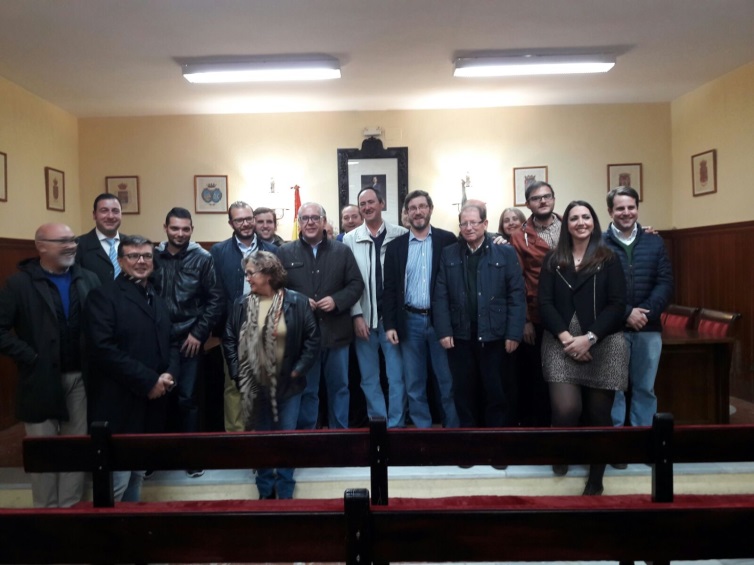 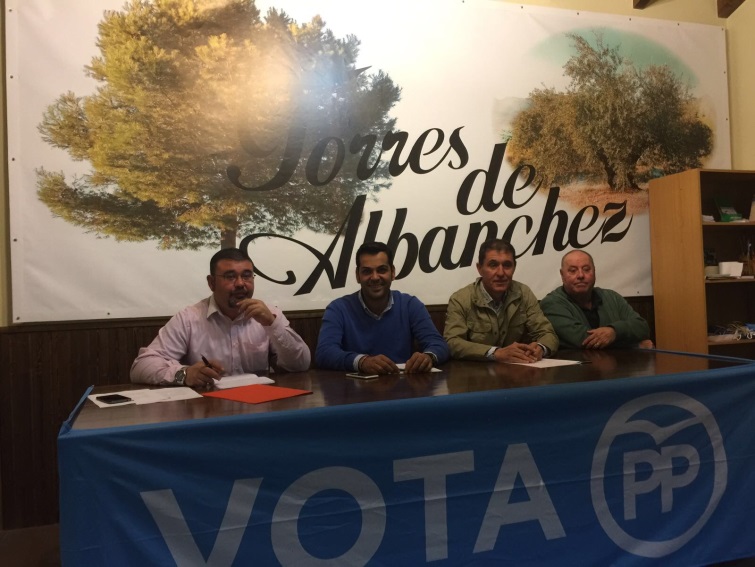 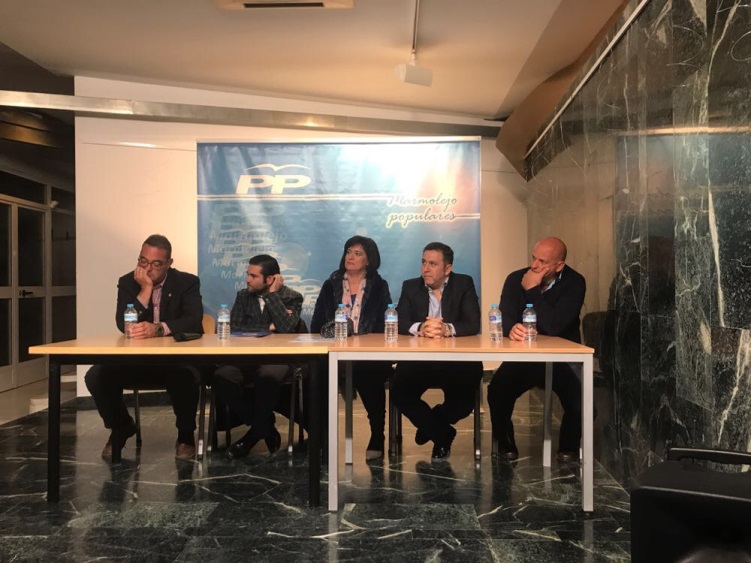 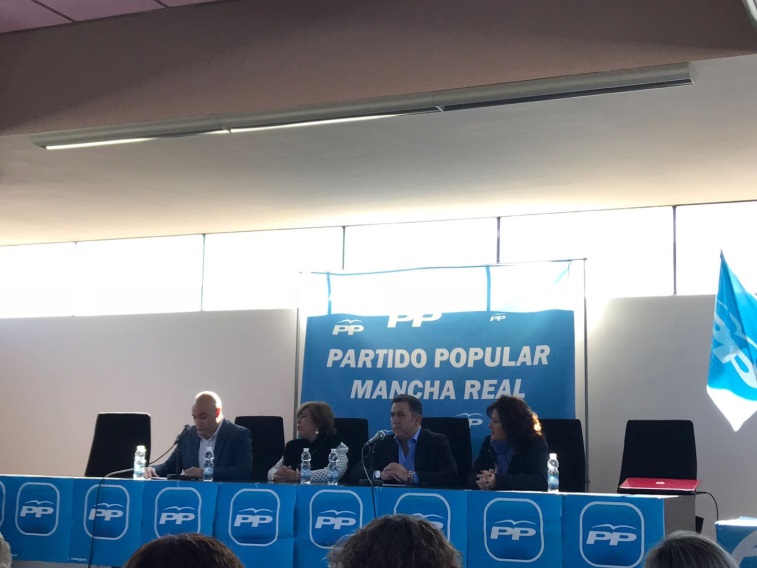 AGENDAPróximos congresos locales                 Próximas ruedas de prensa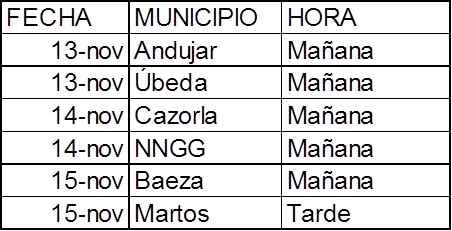 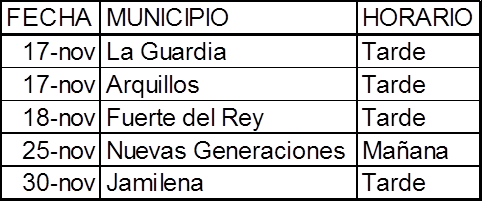 Para más información:www.ppjaen.es 